Company Chop & Authorized Signature(请务必加盖贵司之公章)      BOOKING SHEET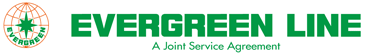 1.订舱联络地，请参阅长荣网站https://www.evergreen-shipping.cn【联络方式】/各地服务专线2.船期详情，请参阅长荣网站https://www.evergreen-shipping.cn                            BOOKING SHEET1.订舱联络地，请参阅长荣网站https://www.evergreen-shipping.cn【联络方式】/各地服务专线2.船期详情，请参阅长荣网站https://www.evergreen-shipping.cn                            BOOKING SHEET1.订舱联络地，请参阅长荣网站https://www.evergreen-shipping.cn【联络方式】/各地服务专线2.船期详情，请参阅长荣网站https://www.evergreen-shipping.cn                            BOOKING SHEET1.订舱联络地，请参阅长荣网站https://www.evergreen-shipping.cn【联络方式】/各地服务专线2.船期详情，请参阅长荣网站https://www.evergreen-shipping.cn                            BOOKING SHEET1.订舱联络地，请参阅长荣网站https://www.evergreen-shipping.cn【联络方式】/各地服务专线2.船期详情，请参阅长荣网站https://www.evergreen-shipping.cn                            BOOKING SHEET1.订舱联络地，请参阅长荣网站https://www.evergreen-shipping.cn【联络方式】/各地服务专线2.船期详情，请参阅长荣网站https://www.evergreen-shipping.cn                            BOOKING SHEET1.订舱联络地，请参阅长荣网站https://www.evergreen-shipping.cn【联络方式】/各地服务专线2.船期详情，请参阅长荣网站https://www.evergreen-shipping.cn                            BOOKING SHEET1.订舱联络地，请参阅长荣网站https://www.evergreen-shipping.cn【联络方式】/各地服务专线2.船期详情，请参阅长荣网站https://www.evergreen-shipping.cn                            BOOKING SHEET1.订舱联络地，请参阅长荣网站https://www.evergreen-shipping.cn【联络方式】/各地服务专线2.船期详情，请参阅长荣网站https://www.evergreen-shipping.cn                            BOOKING SHEET1.订舱联络地，请参阅长荣网站https://www.evergreen-shipping.cn【联络方式】/各地服务专线2.船期详情，请参阅长荣网站https://www.evergreen-shipping.cn                            BOOKING SHEET1.订舱联络地，请参阅长荣网站https://www.evergreen-shipping.cn【联络方式】/各地服务专线2.船期详情，请参阅长荣网站https://www.evergreen-shipping.cn                      **Shipper/Exporter (Company Name and Address)**Shipper/Exporter (Company Name and Address)**Shipper/Exporter (Company Name and Address)**Shipper/Exporter (Company Name and Address)FOR FCL ONLY   整柜货适用FOR FCL ONLY   整柜货适用FOR FCL ONLY   整柜货适用FOR FCL ONLY   整柜货适用FOR FCL ONLY   整柜货适用FOR FCL ONLY   整柜货适用FOR FCL ONLY   整柜货适用托运人(公司全称、详细地址及联络人)托运人(公司全称、详细地址及联络人)托运人(公司全称、详细地址及联络人)托运人(公司全称、详细地址及联络人)Cntr Size**QTYCARGO W.CARGO W.CARGO W.CARGO W.BOOKING NO. (船公司填写)托运人(公司全称、详细地址及联络人)托运人(公司全称、详细地址及联络人)托运人(公司全称、详细地址及联络人)托运人(公司全称、详细地址及联络人)柜 型柜 数货重/每柜KGS货重/每柜KGS货重/每柜KGS货重/每柜KGSBOOKING NO. (船公司填写)20'20'RS冷冻柜**SQ/SC NO.: **SQ/SC NO.: **SQ/SC NO.: 40'**Consignee(收货人)**Consignee(收货人)**Consignee(收货人)**Consignee(收货人)40'40'HQ40'HQ45'40'RH**SQ/SC NO.: **SQ/SC NO.: **SQ/SC NO.: 干柜Dry Use**Notify Party(通知人)40'RH冷冻柜其它**件数/包装：            体积（CBM）: **件数/包装：            体积（CBM）: **件数/包装：            体积（CBM）: **件数/包装：            体积（CBM）: **件数/包装：            体积（CBM）: **件数/包装：            体积（CBM）: **件数/包装：            体积（CBM）: 冷冻柜须填写以下内容：冷冻柜须填写以下内容：冷冻柜须填写以下内容：冷冻柜须填写以下内容：冷冻柜须填写以下内容：冷冻柜须填写以下内容：冷冻柜须填写以下内容：**SQ/SC NO.: **SQ/SC NO.: **SQ/SC NO.: 提柜日期：(      )月 (      )日/ (     )点(      )分提柜日期：(      )月 (      )日/ (     )点(      )分提柜日期：(      )月 (      )日/ (     )点(      )分提柜日期：(      )月 (      )日/ (     )点(      )分提柜日期：(      )月 (      )日/ (     )点(      )分提柜日期：(      )月 (      )日/ (     )点(      )分提柜日期：(      )月 (      )日/ (     )点(      )分**Place of Receipt(收货地)**Port of Loading(装货港)**Port of Loading(装货港)**Port of Loading(装货港)预冷需求(Pre-cooling)：  是  (    )   否 (    )     (请选择)预冷需求(Pre-cooling)：  是  (    )   否 (    )     (请选择)预冷需求(Pre-cooling)：  是  (    )   否 (    )     (请选择)预冷需求(Pre-cooling)：  是  (    )   否 (    )     (请选择)预冷需求(Pre-cooling)：  是  (    )   否 (    )     (请选择)预冷需求(Pre-cooling)：  是  (    )   否 (    )     (请选择)预冷需求(Pre-cooling)：  是  (    )   否 (    )     (请选择)所需温度(Temperature)：               ℃所需温度(Temperature)：               ℃所需温度(Temperature)：               ℃所需温度(Temperature)：               ℃所需温度(Temperature)：               ℃所需温度(Temperature)：               ℃所需温度(Temperature)：               ℃**Vessel/Voyage(船名及航次)**Vessel/Voyage(船名及航次)**Vessel/Voyage(船名及航次)**Vessel/Voyage(船名及航次)通风口打开时，请填写以下内容：通风口打开时，请填写以下内容：通风口打开时，请填写以下内容：通风口打开时，请填写以下内容：通风口打开时，请填写以下内容：通风口打开时，请填写以下内容：通风口打开时，请填写以下内容：空气流量(Air Exchange)：  (             ) CBM/HOUR空气流量(Air Exchange)：  (             ) CBM/HOUR空气流量(Air Exchange)：  (             ) CBM/HOUR空气流量(Air Exchange)：  (             ) CBM/HOUR空气流量(Air Exchange)：  (             ) CBM/HOUR空气流量(Air Exchange)：  (             ) CBM/HOUR空气流量(Air Exchange)：  (             ) CBM/HOUR**Port of Discharge(卸货港)**Final Destination(目的港)**Final Destination(目的港)**Final Destination(目的港)**Service Mode(服务方式)：**Service Mode(服务方式)：**Service Mode(服务方式)：**Service Mode(服务方式)：**Service Mode(服务方式)：(       ) TO (       )(       ) TO (       )   (Port/Door/Ramp)：    (Port/Door/Ramp)：    (Port/Door/Ramp)：    (Port/Door/Ramp)：    (Port/Door/Ramp)： (       ) TO (       )(       ) TO (       )**Closing Date(截关日期)**Closing Date(截关日期)**O/F Prepaid or Collect & Place:**O/F Prepaid or Collect & Place:**O/F Prepaid or Collect & Place:**O/F Prepaid or Collect & Place:**O/F Prepaid or Collect & Place:** B/L Issue Place:** B/L Issue Place:** B/L Issue Place:** B/L Issue Place:(海运费支付方式 & 付费地点)  (海运费支付方式 & 付费地点)  (海运费支付方式 & 付费地点)  (海运费支付方式 & 付费地点)  (海运费支付方式 & 付费地点)  (提单发放地点) (提单发放地点) (提单发放地点) (提单发放地点) 出口地拖车服务(DOOR)须清楚填写以下内容（无此业务不需填写）：出口地拖车服务(DOOR)须清楚填写以下内容（无此业务不需填写）：出口地拖车服务(DOOR)须清楚填写以下内容（无此业务不需填写）：出口地拖车服务(DOOR)须清楚填写以下内容（无此业务不需填写）：出口地拖车服务(DOOR)须清楚填写以下内容（无此业务不需填写）：出口地拖车服务(DOOR)须清楚填写以下内容（无此业务不需填写）：出口地拖车服务(DOOR)须清楚填写以下内容（无此业务不需填写）：出口地拖车服务(DOOR)须清楚填写以下内容（无此业务不需填写）：出口地拖车服务(DOOR)须清楚填写以下内容（无此业务不需填写）：出口地拖车服务(DOOR)须清楚填写以下内容（无此业务不需填写）：出口地拖车服务(DOOR)须清楚填写以下内容（无此业务不需填写）：收货地址(中文)： 收货地址(中文)： 收货地址(中文)： 收货地址(中文)： 收货地址(中文)： 收货地址(中文)： 收货地址(中文)： 收货地址(中文)： 收货地址(中文)： 收货地址(中文)： 收货地址(中文)： 联络人： 联络人： 联络电话： 联络电话： 联络电话： 联络电话： 联络电话： 邮箱： 邮箱： 邮箱： 邮箱： 做柜日期/时间： 做柜日期/时间： 做柜日期/时间： 做柜日期/时间： 做柜日期/时间： 做柜日期/时间： 做柜日期/时间： 做柜日期/时间： 做柜日期/时间： 做柜日期/时间： 做柜日期/时间： 青岛出口专用： 堆场 ________(必填) ；  重柜返还堆场________(必填) 天津出口专用： 提领空柜堆场 ________(若有特别指定请填写)青岛出口专用： 堆场 ________(必填) ；  重柜返还堆场________(必填) 天津出口专用： 提领空柜堆场 ________(若有特别指定请填写)青岛出口专用： 堆场 ________(必填) ；  重柜返还堆场________(必填) 天津出口专用： 提领空柜堆场 ________(若有特别指定请填写)青岛出口专用： 堆场 ________(必填) ；  重柜返还堆场________(必填) 天津出口专用： 提领空柜堆场 ________(若有特别指定请填写)青岛出口专用： 堆场 ________(必填) ；  重柜返还堆场________(必填) 天津出口专用： 提领空柜堆场 ________(若有特别指定请填写)青岛出口专用： 堆场 ________(必填) ；  重柜返还堆场________(必填) 天津出口专用： 提领空柜堆场 ________(若有特别指定请填写)青岛出口专用： 堆场 ________(必填) ；  重柜返还堆场________(必填) 天津出口专用： 提领空柜堆场 ________(若有特别指定请填写)青岛出口专用： 堆场 ________(必填) ；  重柜返还堆场________(必填) 天津出口专用： 提领空柜堆场 ________(若有特别指定请填写)青岛出口专用： 堆场 ________(必填) ；  重柜返还堆场________(必填) 天津出口专用： 提领空柜堆场 ________(若有特别指定请填写)青岛出口专用： 堆场 ________(必填) ；  重柜返还堆场________(必填) 天津出口专用： 提领空柜堆场 ________(若有特别指定请填写)青岛出口专用： 堆场 ________(必填) ；  重柜返还堆场________(必填) 天津出口专用： 提领空柜堆场 ________(若有特别指定请填写)注意事项：1.请如实提供订舱信息，**符号为必填写项，准确提供货物毛/件/重。2.除提供拖车服务做柜地点可用中文填写  以外，其余字段请用英文清楚填写。注意事项：1.请如实提供订舱信息，**符号为必填写项，准确提供货物毛/件/重。2.除提供拖车服务做柜地点可用中文填写  以外，其余字段请用英文清楚填写。注意事项：1.请如实提供订舱信息，**符号为必填写项，准确提供货物毛/件/重。2.除提供拖车服务做柜地点可用中文填写  以外，其余字段请用英文清楚填写。** Description of goods(货品名)  请提供真实之中/英文货品名** Description of goods(货品名)  请提供真实之中/英文货品名** Description of goods(货品名)  请提供真实之中/英文货品名** Description of goods(货品名)  请提供真实之中/英文货品名** Description of goods(货品名)  请提供真实之中/英文货品名** Description of goods(货品名)  请提供真实之中/英文货品名** Description of goods(货品名)  请提供真实之中/英文货品名** Description of goods(货品名)  请提供真实之中/英文货品名注意事项：1.请如实提供订舱信息，**符号为必填写项，准确提供货物毛/件/重。2.除提供拖车服务做柜地点可用中文填写  以外，其余字段请用英文清楚填写。注意事项：1.请如实提供订舱信息，**符号为必填写项，准确提供货物毛/件/重。2.除提供拖车服务做柜地点可用中文填写  以外，其余字段请用英文清楚填写。注意事项：1.请如实提供订舱信息，**符号为必填写项，准确提供货物毛/件/重。2.除提供拖车服务做柜地点可用中文填写  以外，其余字段请用英文清楚填写。声明：我司作为订舱代理人和（或）托运人保证不向贵司瞒报、匿报、谎报货物品名或货物的危险性质级别。若我司违反上述保证，我司将按EVERGREEN LINE的《关于出口货物申报不实构成违约承运人收取违约金的公告》支付违约金，并且同意承担由此给贵司造成的所有费用和损失，包括但不限于装卸费、堆存费、集装箱滞期费、货物处置费、权力机构罚款以及货物因被拍卖、销毁、退运等而产生的任何费用。声明：我司作为订舱代理人和（或）托运人保证不向贵司瞒报、匿报、谎报货物品名或货物的危险性质级别。若我司违反上述保证，我司将按EVERGREEN LINE的《关于出口货物申报不实构成违约承运人收取违约金的公告》支付违约金，并且同意承担由此给贵司造成的所有费用和损失，包括但不限于装卸费、堆存费、集装箱滞期费、货物处置费、权力机构罚款以及货物因被拍卖、销毁、退运等而产生的任何费用。声明：我司作为订舱代理人和（或）托运人保证不向贵司瞒报、匿报、谎报货物品名或货物的危险性质级别。若我司违反上述保证，我司将按EVERGREEN LINE的《关于出口货物申报不实构成违约承运人收取违约金的公告》支付违约金，并且同意承担由此给贵司造成的所有费用和损失，包括但不限于装卸费、堆存费、集装箱滞期费、货物处置费、权力机构罚款以及货物因被拍卖、销毁、退运等而产生的任何费用。声明：我司作为订舱代理人和（或）托运人保证不向贵司瞒报、匿报、谎报货物品名或货物的危险性质级别。若我司违反上述保证，我司将按EVERGREEN LINE的《关于出口货物申报不实构成违约承运人收取违约金的公告》支付违约金，并且同意承担由此给贵司造成的所有费用和损失，包括但不限于装卸费、堆存费、集装箱滞期费、货物处置费、权力机构罚款以及货物因被拍卖、销毁、退运等而产生的任何费用。声明：我司作为订舱代理人和（或）托运人保证不向贵司瞒报、匿报、谎报货物品名或货物的危险性质级别。若我司违反上述保证，我司将按EVERGREEN LINE的《关于出口货物申报不实构成违约承运人收取违约金的公告》支付违约金，并且同意承担由此给贵司造成的所有费用和损失，包括但不限于装卸费、堆存费、集装箱滞期费、货物处置费、权力机构罚款以及货物因被拍卖、销毁、退运等而产生的任何费用。声明：我司作为订舱代理人和（或）托运人保证不向贵司瞒报、匿报、谎报货物品名或货物的危险性质级别。若我司违反上述保证，我司将按EVERGREEN LINE的《关于出口货物申报不实构成违约承运人收取违约金的公告》支付违约金，并且同意承担由此给贵司造成的所有费用和损失，包括但不限于装卸费、堆存费、集装箱滞期费、货物处置费、权力机构罚款以及货物因被拍卖、销毁、退运等而产生的任何费用。声明：我司作为订舱代理人和（或）托运人保证不向贵司瞒报、匿报、谎报货物品名或货物的危险性质级别。若我司违反上述保证，我司将按EVERGREEN LINE的《关于出口货物申报不实构成违约承运人收取违约金的公告》支付违约金，并且同意承担由此给贵司造成的所有费用和损失，包括但不限于装卸费、堆存费、集装箱滞期费、货物处置费、权力机构罚款以及货物因被拍卖、销毁、退运等而产生的任何费用。声明：我司作为订舱代理人和（或）托运人保证不向贵司瞒报、匿报、谎报货物品名或货物的危险性质级别。若我司违反上述保证，我司将按EVERGREEN LINE的《关于出口货物申报不实构成违约承运人收取违约金的公告》支付违约金，并且同意承担由此给贵司造成的所有费用和损失，包括但不限于装卸费、堆存费、集装箱滞期费、货物处置费、权力机构罚款以及货物因被拍卖、销毁、退运等而产生的任何费用。**Booking Required **Booking Required **Booking Required   **Contact Person (联系人)  :  **Contact Person (联系人)  :  **Contact Person (联系人)  :  **Contact Person (联系人)  :  **Contact Person (联系人)  :**Booking Required **Booking Required **Booking Required **Tel No. (请务必注明区)：**Tel No. (请务必注明区)：**Tel No. (请务必注明区)：**Tel No. (请务必注明区)：**Tel No. (请务必注明区)：**Booking Required **Booking Required **Booking Required   **E-Mail (邮箱)：  **E-Mail (邮箱)：  **E-Mail (邮箱)：  **E-Mail (邮箱)：  **E-Mail (邮箱)：**Booking Required **Booking Required **Booking Required 